Prière du Mardi 17 septembreLe soleil se lève,Merci Seigneur pour cette nouvelle journée que tu nous offres,Et pour tout ce que tu m’as donné.C’est par ton amour que je vois ce jour.Je ne veux pas le gaspillerMais l’employer pour mieux T’aimer et aimer les autresPar toutes mes pensées, mes paroles et mes actions.Amen.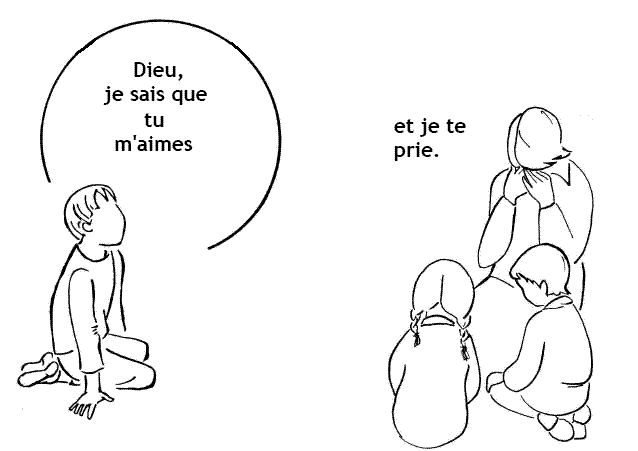 